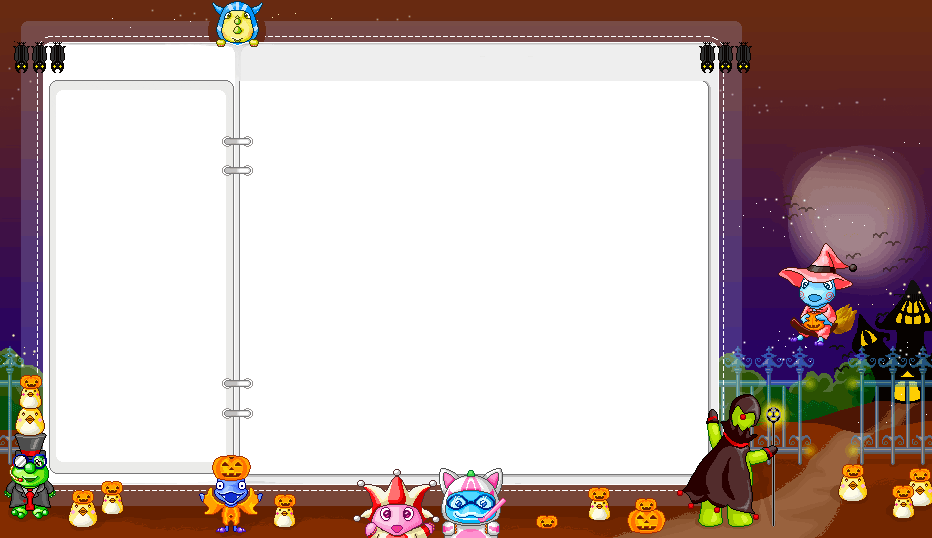                 2月份    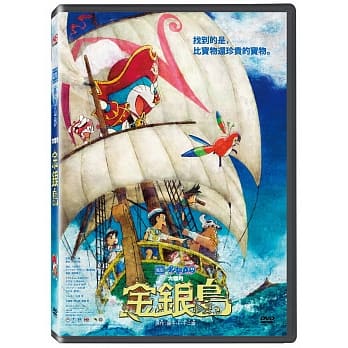               2月5日 電影(多啦A夢)金銀島              2月12日 我想有個家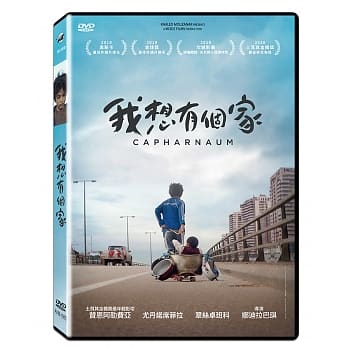     播放時間    2月19日 驚奇隊長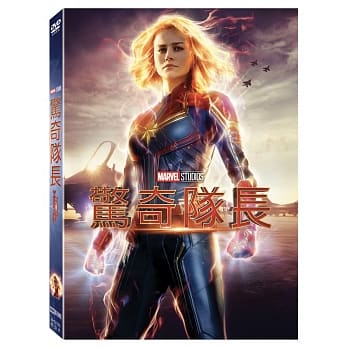      每周(三)    2月26日 縮小人生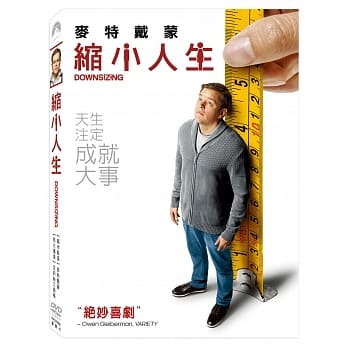   下午: 14:00